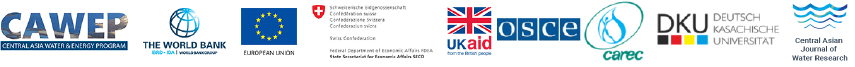 Центрально-Азиатская сеть обмена знаниямиВодно-энергетической программы для Центральной Азии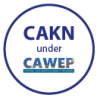 Онлайн семинар“Практический взгляд на процессы и гендерные проблемы в управлении водными ресурсами в регионе Центральной Азии” 2 октября, 14:00 – 16:00 (по Алматинскому времени)Предварительная программа14:00 – 14:10Приветственное слово: Юлия Комагаева, Всемирный банкМодератор: Татьяна Леонова, Всемирный банк 14:10 – 14:20Екатерина Александровская, КНУ о совместном со Всемирный банком проекте “Гендерные аспекты в управлении водными ресурсами” 14:20 – 15:20Участники проекта “Гендерные аспекты в управлении водными ресурсами” о своем участии и научных статьях, подготовленных в ходе проекта. Основные результаты исследований, вызовы и рекомендации:Солиев З.М., ст. преподаватель, филиал Технологического университета Таджикистана в г. Исфаре,Бозорова М.А., базовый докторант Национального университета Узбекистана им. Мирзо Улугбека,Тилляходжаева З.Д., докторант на Ph.D, Научно- Исследовательский Гидрометеорологический Институт Узгидромета, г.Ташкент, Расулова Х. А., старший преподаватель кафедры «Бухгалтерский учет и аудит», Худжандский Государственный Университет им.академика Б.Гафурова, г.Худжанд, Республика Таджикистан15:20 – 15:30 Участники проекта “Гендерные аспекты в управлении водными ресурсами” об оценке исследований, распространении результатов и онлайн ресурсах:Марина Ковалева, оценка результатов и трендыАндрей Митусов, презентация сборника трудов участников проекта Виталий Нагорнов, презентация видео материалов проекта http://cakn.online/gender-water/ 15:30 – 15:40 Внедрение результатов проекта на практике: Анастасия Коренькова - опыт Rural Business Women Network in CA (RBWNCA)15:40 – 16:00 Q&A